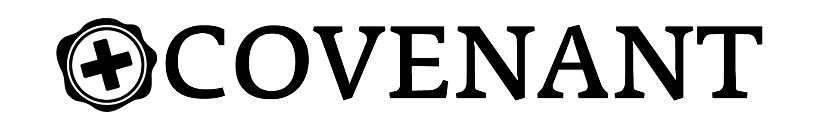 Vessels			  			                		    	         Week of October 17th Broken Vessels							       	                                     Dr. Hays McKay(2 Corinthians 4:5-12) For what we preach is not ourselves, but Jesus Christ as Lord, and ourselves as your servants for Jesus’ sake. 6 For God, who said, “Let light shine out of darkness,” made his light shine in our hearts to give us the light of the knowledge of God’s glory displayed in the face of Christ. 7 But we have this treasure in jars of clay to show that this all-surpassing power is from God and not from us. 8 We are hard pressed on every side, but not crushed; perplexed, but not in despair;
9 persecuted, but not abandoned; struck down, but not destroyed. 10 We always carry around in our body the death of Jesus, so that the life of Jesus may also be revealed in our body. 11 For we who are alive are always being given over to death for Jesus’ sake, so that his life may also be revealed in our mortal body. 12 So then, death is at work in us, but life is at work in you.See the truth of God in your brokennessDeath to LifeYou have to carry the cross to experience the crown!Vessels(2 Corinthians 4:7) But we have this treasure in jars of clay to show that this all-surpassing power is from God and not from us.